ОБЩИНСКИ СЪВЕТ - ЧИПРОВЦИ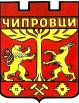 гр. Чипровци 3460, бул. Петър Парчевич, 45, обл. Монтанател. 09554 / 2141ДО ГРАЖДАНИТЕ НА ОБЩИНА ЧИПРОВЦИи заинтересовани лица на територията на общинатаУВАЖАЕМИ СЪГРАЖДАНИ,      Предоставяме на  Вашето внимание текст на проекто - изменения в Наредба №9 за реда за придобиване, управление и разпореждане с общинско имущество       Предоставяме Ви възможност до 20.03.2017г. Да се запознаете с мотивите и с предлагания проект и да направите писмено своите предложения, възражения, сигнали и/или да изразите мнение по така предлаганите правила.     С текста на предлаганите изменения може да се запознаете в рамките на работното време на общинска администрация - гр.Чипровци, всеки работен ден /от 8.00 до 12.00 часа и от 13.00 до 17.00 часа/ в срок до 20.03.2017г. Публичното обсъждане ще се проведе на 21.03.2017г. от 10.00 часа в голямата заседателна зала на общинска администрация Чипровци. Екземпляри ще се предоставят от  техническия секретар на общинския съвет.       Писмените си предложения може да направите чрез входирането им в деловодството на общината на адрес: гр.Чипровци, бул.”Петър Парчевич” №45, ет.1, стая №103, както и на електронната поща на адрес:chiprovci@mail.bgДата: 27.02.2017г.ЦВЕТАНА ПЕТКОВАПредседател на Общински съвет - ЧипровциОБЩИНСКИ СЪВЕТ - ЧИПРОВЦИгр. Чипровци 3460, бул. Петър Парчевич, 45, обл. Монтанател. 09554 / 2141                                                    МОТИВИ за изменение на Наредба №9 за реда за придобиване, управление и разпореждане с общинско имущество, приета с Решение на Общински съвет - гр.Чипровци №494/18.12.2013г.Вносител на предложението: Председател на Общински съвет - ЧипровциПравно основание: чл.79 от АПКМотиви за измененията: В община Чипровци до Председателя на Общински съвет е постъпил ПРОТЕСТ с изх. №  3018/2016г/31.01.2017г,    по смисъла на чл.185, ал.2 предложение второ във връзка с ал.1, чл.186,ал.2 във връзка с чл.16, ал.1, т.1 предложение първо от АПК и чл.145, ал.6, изречение първо от ЗСВ от Прокурор от  Окръжна прокуратура - гр.Монтана. В протеста се указва с цел защита на обществения интерес да се предвидят изрични разпоредби в Наредба №9, регламентиращи извършване на редакция на някои текстове и допълнение с нови с оглед привеждането в съответствие със законовите разпоредби.            Предложените нови разпоредби за допълване на действащата Наредба №9 са изцяло съобразени със създадената в Закона за общинската собственост уредба на засегнатите обществени отношения.Цел на измененията: да се изпълни получената препоръка.ПРЕДЛОЖЕНИЕПо т. 1 от Протеста на прокурораЧл. 4, ал. 1  от Наредба № 9 се изменя и придобива следната редакция:Чл. 4. (1) За изпълнение на целите, принципите и приоритетите на мандатната Стратегия, общинският съвет ежегодно, преди приемането на годишния бюджет на общината, по предложение на кмета на общината приема Програма, която съдържа:а) прогноза за очакваните приходи и необходимите разходи, свързани с придобиването, управлението и разпореждането с имоти - общинска собственост;б) описание на имотите, които се предвижда да бъдат отдадени под наем, да бъдат предложени за продажба, за внасяне като непарична вноска в капитала на търговски дружества, за учредяване на ограничени вещни права, за публично-частно партньорство или за предоставяне на концесия;в)  описание на имотите, които общината има намерение да предложи за замяна срещу имоти на граждани или юридически лица, с подробно описание на нуждите и вида на имотите, които общината желае да получи в замяна;г)  описание на имотите, които общината има намерение да придобие в собственост и способите за тяхното придобиване;д)   обектите, за изграждането на които е необходимо отчуждаване на частни имоти;е)   обектите по б.”г”, които са от първостепенно значение;ж) конкретни мерки за подобряване на организацията на работата по управлението на общинската собственост , в това число и  на публичния достъп на местната общност до информацията за изпълнението на годишната програма.  По т. 2 от Протеста на прокурораЧл. 15, ал. 1  от Наредба № 9 се изменя и придобива следната редакция:Чл. 15. (1) Имоти – публична общинска собственост, с изключение на обектите, подлежащи на концесиониране, могат да се отдават под наем след решение на общинския съвет за срок до 10 години.По т. 3 от Протеста на прокурораЧл. 41, ал. 3  от Наредба № 9 се изменя и придобива следната редакция:Чл. 41. (3) Решението  на  общинския  съвет по  предходните  алинеи  се  приема с мнозинство   3 / 4  от общия брой на съветниците.ЦВЕТАНА ПЕТКОВАПредседател на Общински съвет - Чипровци